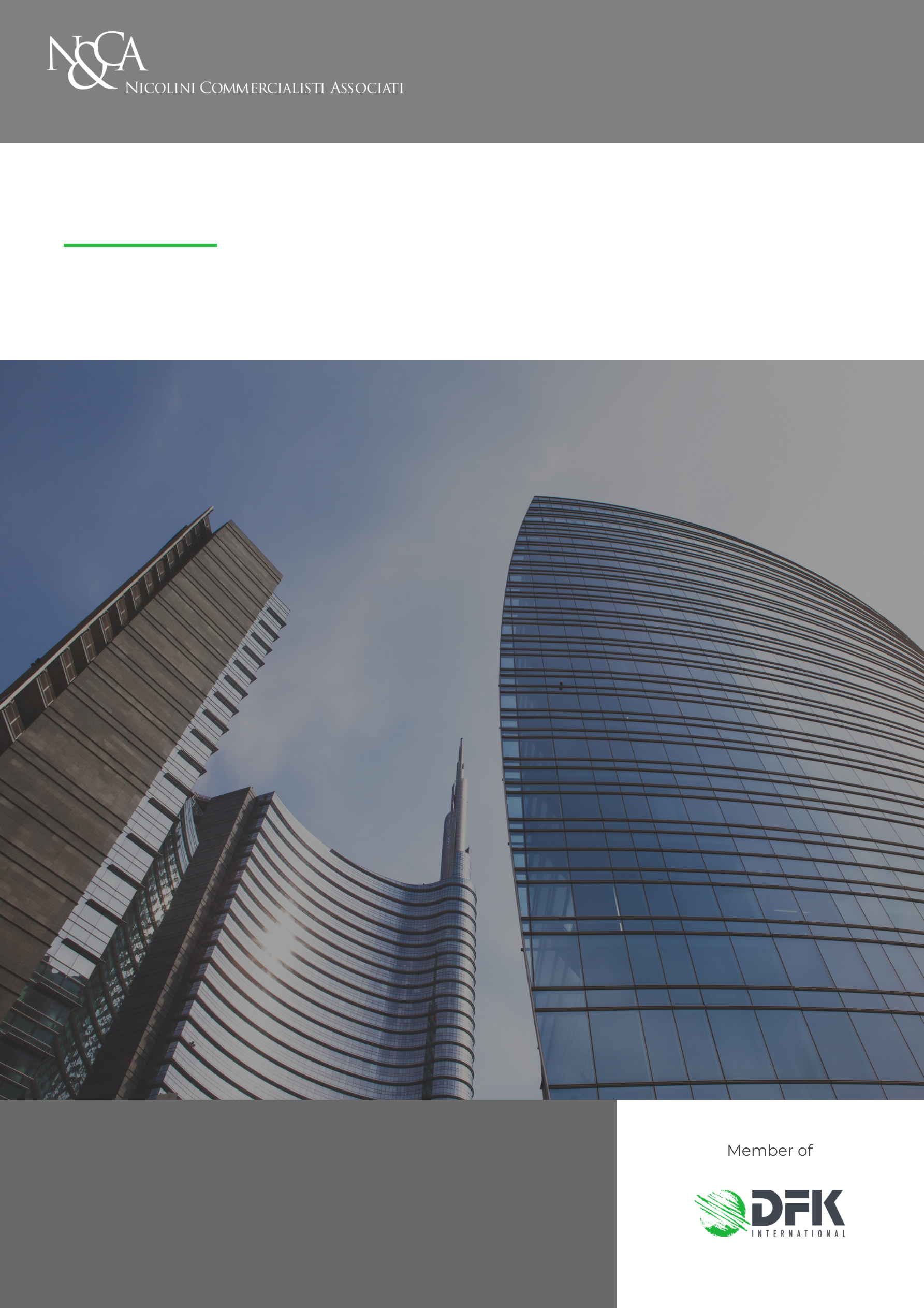 LETTERA INFORMATIVA N.01/2024Scadenze fiscali 2024 - Tax deadlines 2024Qui di seguito, sono illustrate le principali scadenze fiscali per l’anno 2024:Here below, the main tax deadlines for the year 2024:imposte dirette – direct taxes: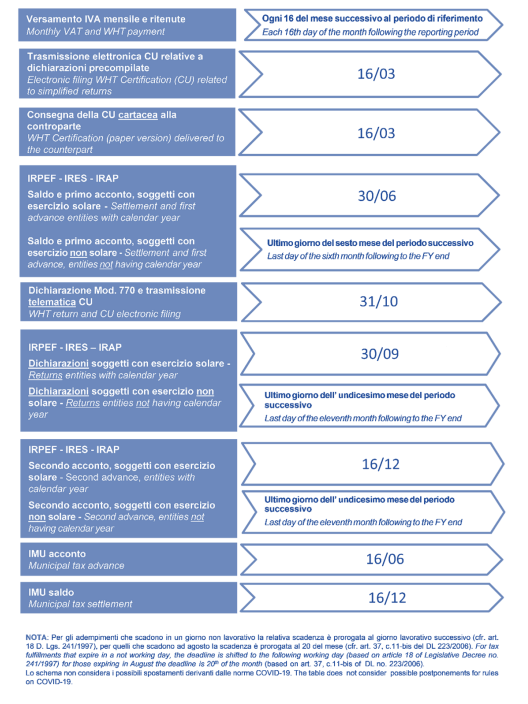 imposte indirette – indirect taxes: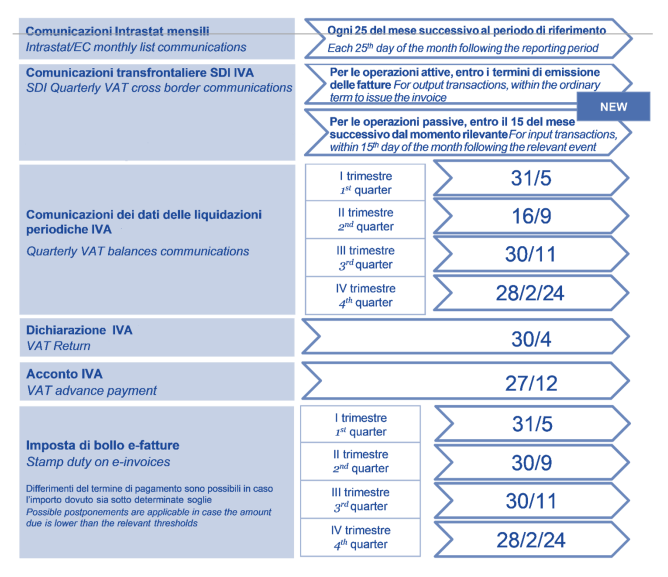 ° ° °Lo Studio rimane a disposizione per ogni ulteriore chiarimento.Our Firm remains at disposal for any further clarification.Studio Nicolini Commercialisti Associati Milano, 4 gennaio 2024Le informazioni contenute in questa Circolare informativa hanno carattere generale e meramente divulgativo e non costituiscono un parere sulle materie trattate.Lo Studio rimane a completa disposizione per qualsiasi informazione aggiuntiva. 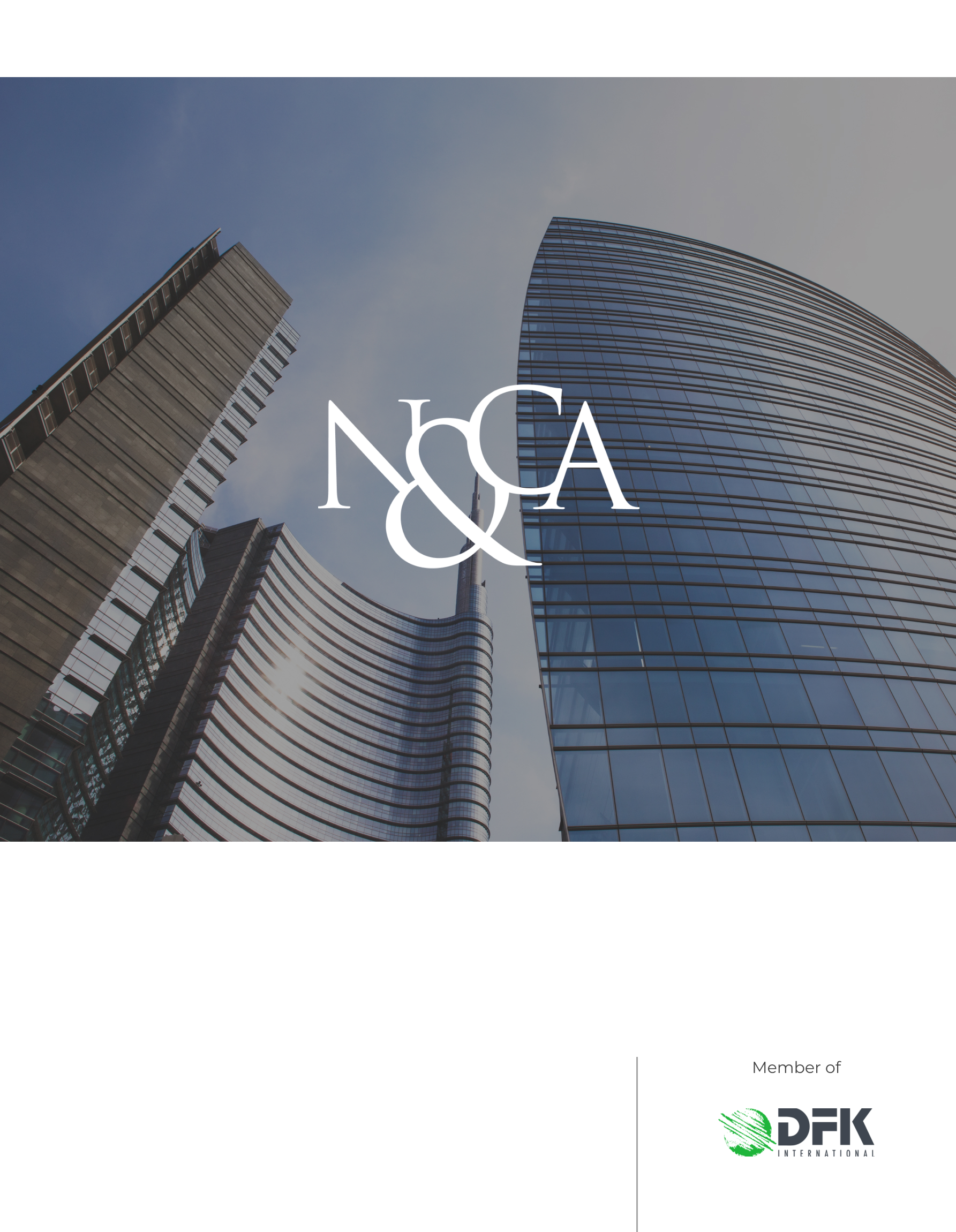 